ПРИКАЗ от 17.09.2021                                                                                                 № 206Об утверждении Методикипрогнозирования доходов бюджетаОсинского городского округа на2022 год и на плановый период2023-2024 годов           В соответствии с Положением о бюджетном процессе в Осинском городском округе, утвержденным решением Думы Осинского городского округа от 28 августа 2020г. № 198, в целях формирования проекта бюджета Осинского городского округа по доходам          ПРИКАЗЫВАЮ:          1. Утвердить Методику прогнозирования доходов бюджета Осинского городского округа на 2022 год и на плановый период 2023-2024 годов (Далее – Методика) согласно приложению к настоящему приказу.2. Использовать Методику для формирования проекта бюджета Осинского городского округа по основным видам доходов на очередной финансовый год и плановый период.3. Главному специалисту отдела сводного бюджетного планирования управления финансов администрации Осинского городского округа Литвиновой А.В. довести Методику до главных администраторов доходов бюджета Осинского городского округа.4. Контроль за исполнением настоящего приказа оставляю за собой.Начальник управления                                                                    Л.П.КузнецоваУТВЕРЖДЕНОприказом начальника управления финансовот 17.09.2021 № 206Методикапрогнозирования доходов бюджета Осинского городского округана 2022 год и плановый период 2023-2024 годовРаздел I. Общие положенияНастоящая Методика разработана в соответствии с Бюджетным кодексом Российской Федерации и определяет порядок формирования прогнозируемых доходов бюджета Осинского городского округа на 2022 год и плановый период 2023-2024 годов.Прогнозирование поступления доходов бюджета осуществляется в разрезе видов доходов по кодам доходов бюджета в соответствии с бюджетной классификацией Российской Федерации на дату составления проекта решения о бюджете Осинского городского округа на очередной финансовый год и плановый период, с учетом требований Указаний о порядке применения бюджетной классификации Российской Федерации, утвержденных Министерством финансов Российской Федерации.Прогнозирование поступления доходов бюджета осуществляется с применением следующих методов:метод прямого расчета, основанный на непосредственном использовании прогнозных значений объемных и стоимостных показателей, уровней ставок и других показателей, определяющих прогнозный объем поступлений прогнозируемого вида доходов; метод усредненного расчета, осуществляемый на основании усреднения годовых объемов доходов не менее чем за три года;метод индексации – расчет с применением индекса потребительских цен или другого коэффициента, характеризующие динамику прогнозируемого вида доходов;метод фактических поступлений, где в расчет применяется отчетный финансовый год.При прогнозировании доходов в целях более точного планирования применяется коэффициент поступления, коэффициент уровня собираемости.Раздел II. Основные понятияБазисный период – период времени, принятый за основу расчета экономических показателей (8 месяцев текущего финансового года);отчетный финансовый год – год, предшествующий текущему финансовому году;текущий финансовый год – год, в котором осуществляется исполнение бюджета, составление и рассмотрение проекта бюджета на очередной финансовый год и плановый период;очередной финансовый год – год, следующий за текущим финансовым годом;плановый период – два финансовых года, следующие за очередным финансовым годом;индекс-дефлятор цен – индекс, отражающий среднее значение цен за выбранный период наблюдений (базисный, очередной финансовый год и плановый период) согласно показателям социально-экономического развития Осинского муниципального района;коэффициент поступления – усредненный коэффициент, характеризующий исполнение плановых назначений за трехлетний период, предшествующий текущему финансовому годукоэффициент уровня собираемости -  усредненный коэффициент, характеризующий уровень поступления платежей к начислениям.Раздел III. Прогнозирование налоговых доходов3.1. Налог на доходы физических лиц (далее – НДФЛ).При формировании прогноза поступления НДФЛ на очередной финансовый год и плановый период применяется метод прямого расчета и индексации (без учета ожидаемой оценки 2021 года).НДФЛ рассчитывается по формулам:П = Птек.  *  Кфот1,Ппл1 = П *  Кфот2,Ппл2 = Ппл1 *  Кфот3, гдеП, Ппл1, Ппл2 – прогнозируемая сумма налога на очередной финансовый год, первый год планового периода, второй год планового периода соответственно;Птек. – бюджетные назначения налога в бюджете городского округа на текущий финансовый год;Кфот1, Кфот2, Кфот3 – индекс роста фонда оплаты труда в соответствии с прогнозом социально-экономического развития Осинского городского округа на очередной финансовый год, первый год планового периода, второй год планового периода соответственно.3.2. Доходы от уплаты акцизов на нефтепродукты.Для расчета доходов от уплаты акцизов на нефтепродукты используется метод фактических поступлений и метод индексации, характеризующий темп роста налоговых ставок и индекс изменения дифференцированных нормативов отчисления в бюджет Осинского городского округа.         Для прогноза поступления акцизов на очередной финансовый год и плановый период используются формулы:Пj  = Пj.ож.  *   Iст.очер. * Nочер.,Пjпл1  = Пj  *   Iст.пл1 * Nпл1, Пjпл2  = Пjпл1  ,     гдеПj, Пjпл1, Пjпл2 – Прогноз поступления акцизов за нефтепродукты на очередной финансовый год, первый год планового периода, второй год планового периода;Пj.ож.  – ожидаемая сумма поступлений в текущем финансовом году, исчисленная исходя из фактического поступления налога в базисном периоде, т.е. за 8 месяцев текущего года;Iст.очер., Iст.пл1, Iст.пл2  - индекс изменения ставок акцизов на очередной финансовый год, первый год планового периода, второй год планового периода;Nочер., Nпл1, Nпл2 – индекс изменений дифференцированных нормативов отчислений в местные бюджеты от акцизов на автомобильный бензин, дизельное топливо, моторные масла для дизельных и (или) карбюраторных (инжекторных) двигателей.3.3. Налог, взимаемый в связи с применением патентной системы налогообложения.Для расчета прогноза по налогу, взимаемому в связи с применением патентной системы налогообложения, на очередной финансовый год и плановый период применяется метод прямого расчета, используется ожидаемая сумма поступлений в текущем финансовом году, исчисленная исходя из фактического поступления налога в базисном периоде, т.е. за 8 месяцев текущего года, по формуле:П, Ппл1,Ппл2  = Пожид., гдеП, Ппл1, Ппл2 – прогнозируемая сумма налога на очередной финансовый год, первый год планового периода, второй год планового периода соответственно;Пожид. – ожидаемая сумма поступлений в текущем финансовом году, исчисленная исходя из фактического поступления налога в базисном периоде, т.е. за 8 месяцев текущего года.3.4. Единый сельскохозяйственный налог.Для расчета прогноза по единому сельскохозяйственному налогу на очередной финансовый год и плановый период применяется метод фактических поступлений за отчетный финансовый год по формуле:П = Пф, гдеПф – фактическое поступление налога за отчетный финансовый год.3.5. Налог на имущество физических лицДля расчета прогноза поступлений налога на имущество физических лиц применяется метод прямого расчета и метод индексации.Прогноз поступлений рассчитывается по данным статистической налоговой отчетности, с учетом применения усредненного коэффициента собираемости за два года, предшествующих отчетному финансовому году по формуле:П, Ппл1, Ппл2 = Н * Ксоб.,  гдеП, Ппл1, Ппл2 – прогнозируемая сумма налога на очередной финансовый год, первый год планового периода, второй год планового периода соответственно;Н  - сумма налога по данным налоговой статистической отчетности за 2020 год, исчисленная исходя из кадастровой стоимости объектов налогообложения;Ксоб. – усредненный коэффициент собираемости налога за 2 года.3.6. Транспортный налог При прогнозировании доходов от транспортного налога используется метод прямого расчета и метод индексации.3.6.1. Транспортный налог организацийДля расчета прогноза используется сумма, подлежащая уплате в бюджет по данным статистической налоговой отчетности по формуле:П = Ппл1 = Ппл2 = Потч., гдеП, Ппл1, Ппл2 – прогнозируемая сумма налога на очередной финансовый год, первый год планового периода, второй год планового периода соответственно; Потч. – исчисленный налог за 2020 год по данным налоговой статистической отчетности.3.6.2. Транспортный налог физических лицДля расчета прогноза используется сумма, подлежащая уплате в бюджет по данным статистической налоговой отчетности с применением коэффициента уровня собираемости за два года, предшествующих отчетному финансовому году и с учетом сбора задолженности в размере 20% по формуле:П, Ппл1, Ппл2 = Потч. * Ксоб. + 0,2 * З, гдеП, Ппл1, Ппл2 – прогнозируемая сумма налога на очередной финансовый год, первый год планового периода, второй год планового периода соответственно;Потч. – исчисленный налог за 2020 год по данным налоговой статистической отчетности;Ксоб. – усредненный коэффициент собираемости за два года, предшествующих отчетному финансовому году, рассчитываемый по формуле:Ксоб. = К1 + К2, где:2К1,2 – уровень собираемости транспортного налога за 2 предшествующих года соответственно;З – задолженность на 01.01.2021 года по данным налоговой инспекции.3.7. Земельный налог.Для расчета прогноза поступлений земельного налога применяется метод прямого расчета и метод индексации.3.7.1. Земельный налог с организацийПрогноз поступлений земельного налога с организаций  на очередной финансовый год и на плановый период исчисляется исходя из суммы, подлежащей уплате в бюджет по данным статистической налоговой отчетности по формуле:П = Ппл1 = Ппл2 = Потч., гдеП, Ппл1, Ппл2 – прогнозируемая сумма налога на очередной финансовый год, первый год планового периода, второй год планового периода соответственно; Потч. – исчисленный налог за 2020 год по данным налоговой статистической отчетности.3.7.2. Земельный налог с физических лицДля расчета прогноза поступлений земельного налога с физических лиц применяется налоговая статистическая отчетность с применением коэффициента уровня собираемости за два года, предшествующих отчетному финансовому году и с учетом сбора задолженности в размере 20% по формуле:П, Ппл1, Ппл2 = Потч. * Ксоб. + 0,2 * З, гдеП, Ппл1, Ппл2 – прогнозируемая сумма налога на очередной финансовый год, первый год планового периода, второй год планового периода соответственно;Потч. – исчисленный налог за 2020 год по данным налоговой статистической отчетности;Ксоб. – усредненный коэффициент собираемости за два года, предшествующих отчетному финансовому году, рассчитываемый по формуле:Ксоб. = К1 + К2, где:2К1,2 – уровень собираемости земельного налога за 2 предшествующих года соответственно;З – задолженность на 01.01.2021 года по данным налоговой инспекции.3.9. Государственная пошлина.Для расчета прогноза поступлений государственной пошлины на очередной финансовый год и плановый период используется прямой метод расчета из ожидаемой суммы поступлений в текущем финансовом году, исчисленной исходя из фактического поступления налога в базисном периоде, т.е. за 8 месяцев текущего года (без учета поступлений, администрируемых Управлением развития экономики, имущественных и земельных отношений и Управлением развития инфраструктуры) скорректированная на коэффициент поступлений по формуле:П =Пож.  * Кп  , где:Пож. - ожидаемая сумма поступлений в текущем финансовом году, исчисленная исходя из фактического поступления налога в базисном периоде, т.е. за 8 месяцев текущего года;Кп – коэффициент поступлений, рассчитываемый по формуле:Кп = Пфi/Ппi + Пфi-1/Ппi-1 + Пфi-2/Пп-2i, где:3Пф – фактическое поступление на последнюю отчетную дату финансового года;Пп – плановые назначения на последнюю отчетную дату финансового года;i – значение финансового года, предшествующего текущему году.Сумма поступлений государственной пошлины за выдачу органом местного самоуправления городского округа специального разрешения на движение по автомобильным дорогам транспортных средств, осуществляющих перевозки опасных, тяжеловесных и (или) крупногабаритных грузов, государственной пошлины за выдачу разрешения на установку рекламной конструкции формируется по расчетам и предложениям главных администраторов доходов бюджета Осинского городского округа.Раздел IV. Прогнозирование неналоговых доходов4.1. Доходы, получаемые в виде арендной платы и от продажи права на заключение договоров аренды земельных участков, государственная собственность на которые не разграничена, плата по соглашениям об установлении сервитута, доходы от продажи земельных участков.Доходы на очередной финансовый год и плановый период формируются по расчетам, представленным Управлением развития экономики, имущественных и земельных отношений согласно Методике прогнозирования доходов бюджета Осинского городского округа утвержденной главным администратором.4.2. Доходы от аренды имущества, доходы от продажи имущества, доходы от перечисления части прибыли муниципальных унитарных предприятий,  зачисляемые в бюджет Осинского городского округа.Доходы на очередной финансовый год и плановый период формируются по расчетам, представленным Управлением развития экономики, имущественных и земельных отношений согласно Методике прогнозирования доходов бюджета Осинского городского округа утвержденной главным администратором.4.3. Плата за негативное воздействие на окружающую среду.Доходы на очередной финансовый год и плановый период формируются по предложениям главного администратора доходов – Управлением Федеральной службы по надзору в сфере природопользования по Пермскому краю.4.4. Прочие доходы от компенсации затрат государства.Доходы на очередной финансовый год и плановый период формируются по расчетам, представленным главными администраторами доходов бюджета Осинского городского округа согласно Методикам прогнозирования доходов бюджета Осинского городского округа, утвержденных приказами (распоряжениями) главных администраторов доходов.4.5. Штрафы, санкции, возмещение ущерба.Для расчета прогноза поступлений штрафов на очередной финансовый год и плановый период используется метод прямого расчета из ожидаемой суммы поступлений в текущем финансовом году, исчисленной исходя из фактического поступления налога за 8 месяцев текущего года.П = Пож. , где:Пож. - ожидаемая сумма поступлений в текущем финансовом году, исчисленная исходя из фактического поступления налога за 8 месяцев текущего года.Штрафы, администрируемые главными администраторами доходов бюджета Осинского городского округа формируются по расчетам, представленным главными администраторами доходов Осинского городского округа согласно Методикам прогнозирования доходов бюджета Осинского городского округа, утвержденным приказами (распоряжениями) главных администраторов доходов.4.6. По нижеперечисленным видам доходов бюджета Осинского городского округа, прогнозный объем поступления принимается нулю:невыясненные поступления, зачисляемые в бюджет Осинского городского округа;прочие безвозмездные поступления.4.7. При формировании прогноза объемов безвозмездных поступлений от других бюджетов бюджетной системы Российской Федерации ожидаемый объем безвозмездных поступлений определяется на основании Закона Пермского края «О бюджете». 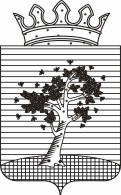 АДМИНИСТРАЦИЯ ОСИНСКОГО ГОРОДСКОГО ОКРУГАУПРАВЛЕНИЕ ФИНАНСОВ